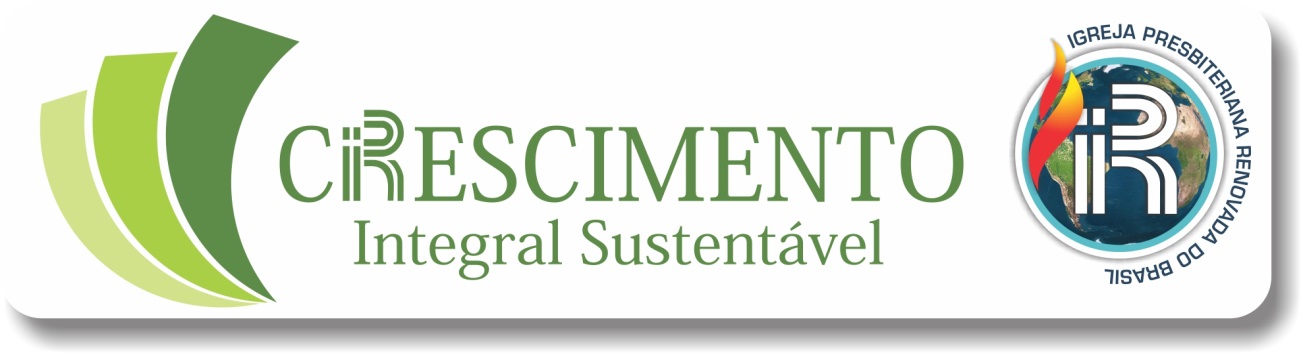 Documentos para filiação: OrientaçõesOrientação geral sobre a montagem
do processo de recepção e de ordenação
de pastores
I - RECEPÇÃO E ORDENAÇÃO 
     DE PASTORES1. Recebimento de novos obreiros 

O recebimento de um pastor auxiliar deverá seguir o seguinte procedimento:O Presbitério procede formalmente 
o recebimento do Pastor Auxiliar;Em seguida, o designará para o campo.Contudo, não poderá proceder à cerimônia de consagração, sem antes receber a aprovação da Diretoria Administrativa. (Resolução 355/DE, de 7/02/2003) 2. Encaminhamento de requerimento 

Ato contínuo, o Presbitério encaminhará o pedido de recebimento (ou seja, o requerimento) à Diretoria Administrativa para homologação.Juntamente com o pedido deverá seguir toda a documentação do pastor auxiliar, para que os novos obreiros componham o quórum da Assembleia. Veja neste documento a lista de quem se encontra nessa opção ou acesse a página: FORMULÁRIOS.II - FORMULÁRIOS
Os documentos abrem no Word. Imprima uma cópia para anexar ao processo.Ver relação de formulários necessáriosPara recebimento de pastores:
           Formulário do candidato
           Formulário do supervisor Para recebimento de pastores por jurisdição:
            Formulário do candidato
            Formulário do supervisor
 III - LISTA DE DOCUMENTOS
         DE RECEBIMENTOOs documentos a seguir relacionados fazem parte da lista de exigência para montagem do processo de recebimento de pastores auxiliares, ex-pastores da Igreja e pastores de outras denominações que queiram filiar-se à IPRB:01) Informativo pessoal preenchido e termo de filiação,
     devidamente preenchidos (imprimir os formulários
     constantes na página: FORMULÁRIOS
02) duas fotos 2x2 ou 3x4; 
03) cópia da certidão de casamento (se for casado) ou nascimento; 
04) cópia do diploma de 1º Grau (Ensino Fundamental, 
     para o candidato que é Presbítero), ou do diploma do 2º Grau
     (Fundamental, para o Médio em Teologia, ou Ensino Médio, 
     para o Bacharel em Teologia); 
05) cópia do diploma do Curso de Teologia (Bacharel ou Médio); 
06) cópias do R.G, CPF, Título de Eleitor e inscrição ao INSS; 
07) cópia da ata em que consta a eleição de dois mandatos 
     a presbítero (se está sendo recebido como pastor auxiliar, 
     cf. artigos 82 e 83, II, do RI; 
08) cópia da ata de ordenação ou certificado (se já é pastor 
     e está sendo recebido por jurisdição); 
09) extrato ou cópia da ata em que conste o recebimento 
     do candidato no Presbitério; 
10) certidões atualizadas do SERASA; SPC e atestados 
      de antecedentes criminais da Justiça Estadual
      e da Justiça Federal; 
11) se for formando, certidão ou declaração de quitação 
     de débitos junto aos SPRs, com datas atualizadas; 
12) endereço postal completo, e-mail e telefones (ver modelo 
     de ficha no site da IPRB)OBSERVAÇÕES1) A documentação deverá ser encaminhada à comissão designada pelo Presbitério para o exame dos candidatos à recepção;2) Para cada pessoa a ser recebida, o Presbitério montará uma pasta, colocando os documentos na ordem citada no item 3;3) O preenchimento do Informativo Pessoal e do Termo de Filiação deve ser digitado ou datilografado, sem rasuras. IV - CANDIDATOS À ORDENAÇÃOOs pastores que estiverem com a documentação completa e o pedido de ordenação protocolado na Secretaria Central terão seus nomes submetidos à homologação da Diretoria Administrativa.Vale lembrar que o exame de praxe para ordenação deverá ser feito pelos próprios Presbitérios.1. Que documentos devem acompanhar
    o pedido de ordenação?Ficha (ou questionário) de ordenação ao ministério preenchida pelo candidato e pelo supervisor (veja na página FORMULÁRIOS);certidões atualizadas do SERASA; SPC e atestados de antecedentes criminais da Justiça Estadual e da Justiça Federal.Além disso, a igreja pastoreada pelo candidato que pleiteará à ordenação deverá está em dia com o Presbitério, a IPRB (Nacional) e a MISPA, quanto às suas contribuições.2. Quando ordenar?A ordenação de um Pastor Auxiliar a Pastor Titular só poderá ocorrer após a homologação da Diretoria Administrativa.O Presbitério deverá informar-se junto à Secretaria Central se a pasta do candidato está regularizada e confirmar o tempo de seu período probatório.

A Secretaria Central divulga, ao final de cada ano, no site da IPRB, a lista dos pastores no período probatório3. Obreiros a serem recebidos 
    pela AdministrativaOs pastores auxiliares, os ex-pastores da IPRB e os pastores vindos de outras denominações (recebidos por jurisdição), que foram recebidos nos Presbitérios, só participarão da Assembleia depois que seus nomes forem homologados pela Diretoria Administrativa, em reunião que antecede à Assembleia.